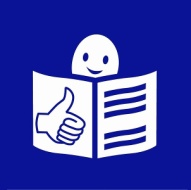 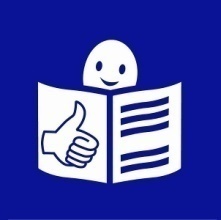 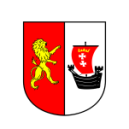               Informacje o Starostwie Powiatowym 
    w Pruszczu Gdańskim w tekście łatwym do czytania (ETR)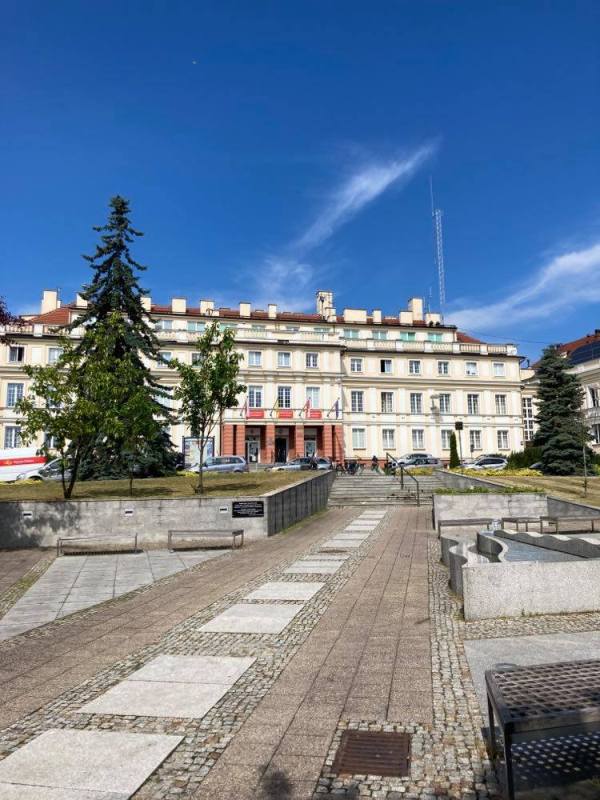 To jest budynek Starostwa Powiatowego 
w Pruszczu Gdańskim. W skrócie można mówić starostwo.Starostwo to urząd. Tu pracuje Starosta oraz urzędnicy. Starosta jest szefem urzędu.                                  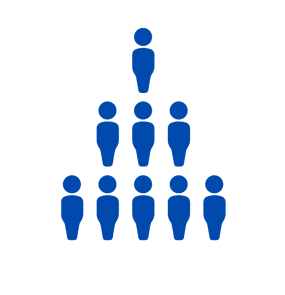 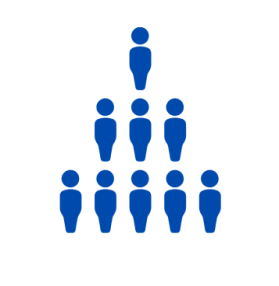 W pracy pomagają mu: Wicestarosta Sekretarz SkarbnikNaczelnicy oraz pracownicy 9 wydziałów.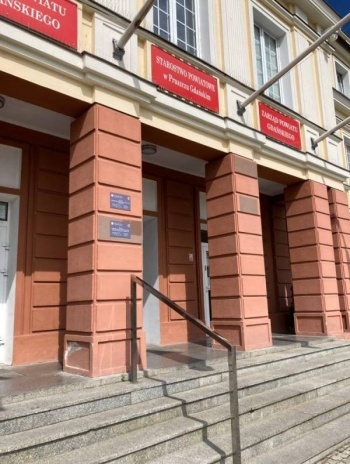 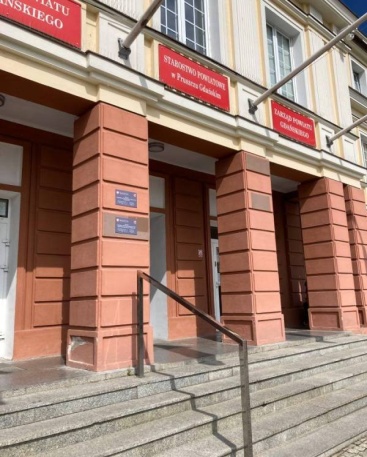 Wejście główne do starostwa                          jest od ulicy Wojska Polskiego 16.To wejście NIE jest odpowiednie
dla osób z niepełnosprawnościami,seniorów i rodziców z dziećmi w wózkach.Wejście dostosowane dla osób 
z niepełnosprawnościami jest od ulicy Niepodległości.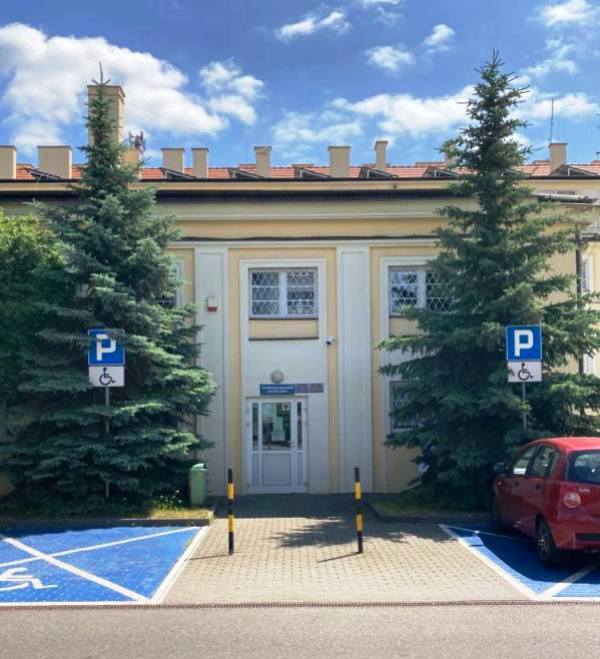 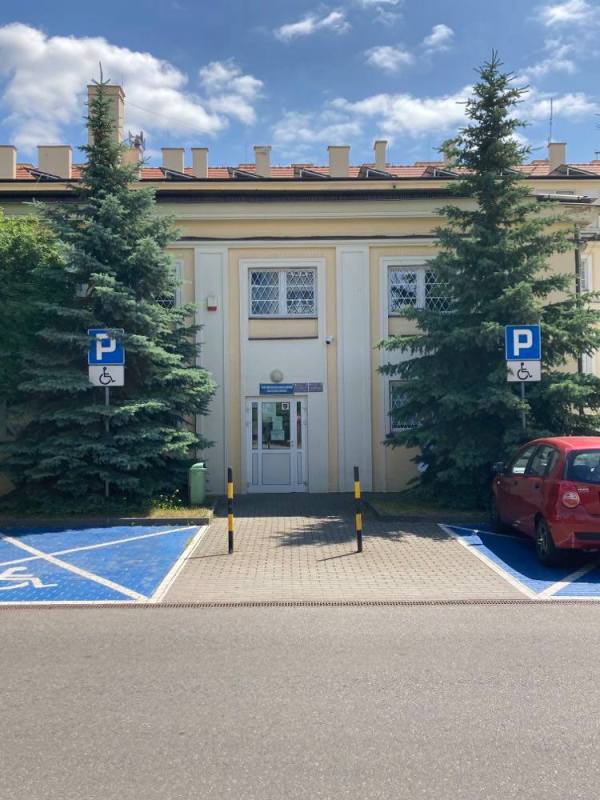 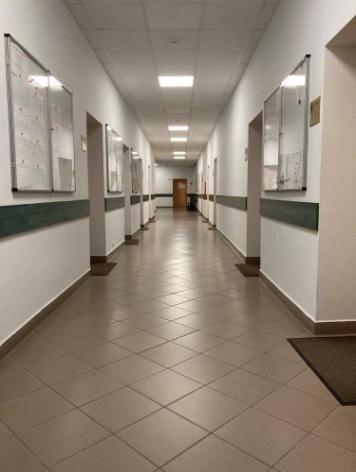 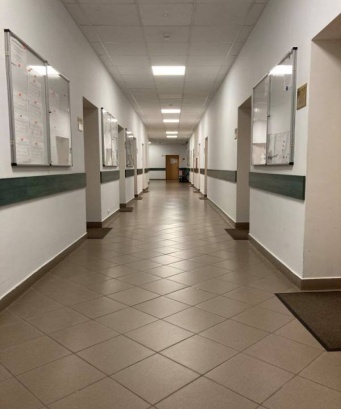 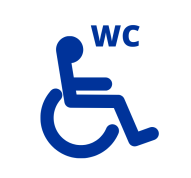 W budynku na parterze jest toaleta                           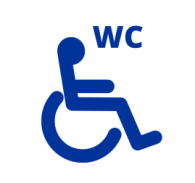 dla osób z niepełnosprawnościami. W budynku NIE ma windy. W budynku drzwi i korytarze są 
odpowiednio szerokie.                                       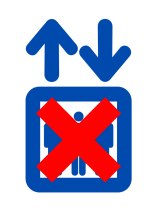 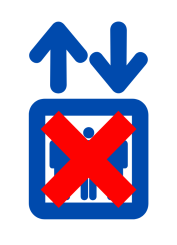 Jakie sprawy załatwisz w starostwie?- w Wydziale Komunikacji możesz zarejestrować samochód oraz uzyskać prawo jazdy, - w Wydziale Architektury i Budownictwa możesz dostać pozwolenie na budowę lub powiększenie domu, a także zgłosić budowę płotu czy altany ogrodowej, - w Wydziale Rolnictwa i Ochrony Środowiska możesz otrzymać na przykład kartę wędkarską i zarejestrować sprzęt pływający do połowu ryb, urzędnicy 
w tym wydziale dbają o ochronę środowiska,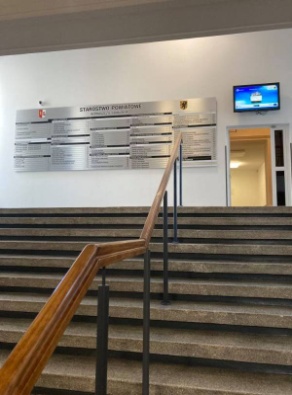 - w Wydziale Geodezji, Kartografii i Katastru otrzymasz wypis lub wyrys 
z ewidencji gruntów i budynków,- w Wydziale Spraw Społecznych możesz złożyć wniosek o skierowanie do szkoły specjalnej, poprosić o wsparcie wydarzenia, zapytać o ciekawe kursy, - jeśli masz problem z zakupionym towarem (na przykład z telewizorem) lub źle wykonaną usługą (na przykład ktoś nie naprawił telewizora), w wyjaśnieniu sprawy pomoże ci Powiatowy Rzecznik Konsumentów, - jeśli coś zgubisz - na przykład telefon komórkowy lub torbę, możesz o to zapytać w naszym Biurze Rzeczy Znalezionych, - jeśli znajdziesz jakiś przedmiot, oddaj go do Biura Rzeczy Znalezionych, 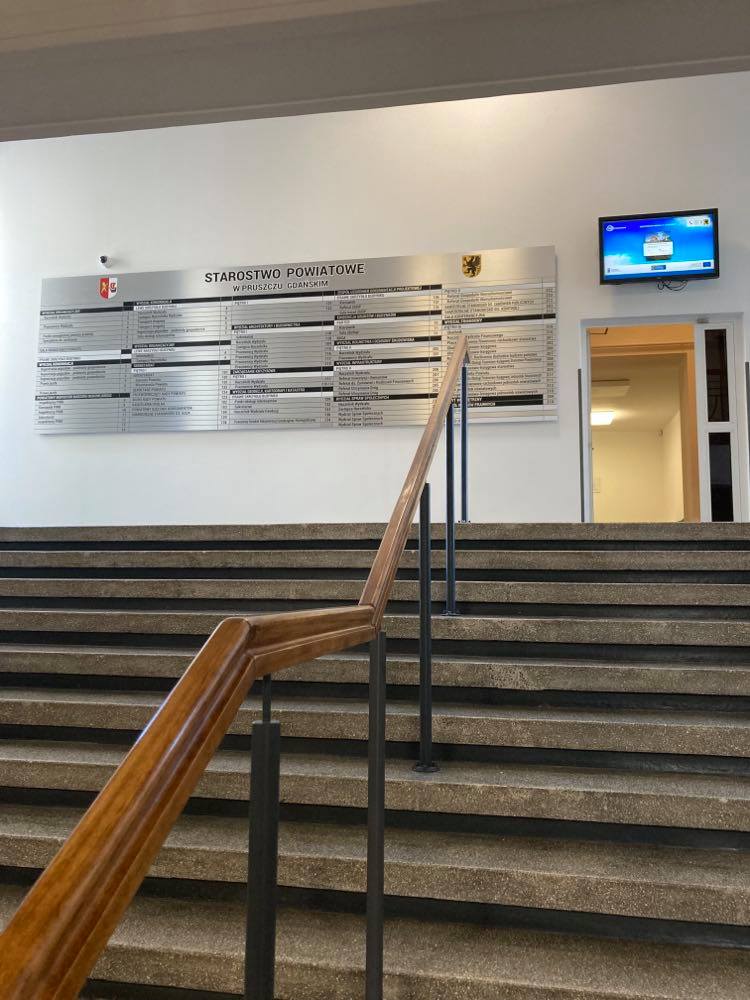 Jak trafić do wydziału, w którym potrzebujesz załatwić jakąś sprawę?    Wejdź głównym wejściem.Gdy wejdziesz, zobaczysz dużą tablicę.Tam są wypisane numery pokoi,w których pracują urzędnicy.  Żeby załatwić sprawy w Starostwie, możesz:Napisać pismo i wysłać je pocztą na adres:          Starostwo Powiatowe w Pruszczu Gdańskim          ul. Wojska polskiego 16          83-000 Pruszcz GdańskiNapisać wiadomość i wysłać ją za pomocą komputera na adres 
e-mailowy: sekretariat@powiat-gdanski.pl Zadzwonić pod numer telefonu: (58) 773-12-12Przynieść pismo do punktu podawczego:Punkt podawczy to miejsce przy wejściu do urzędu, w którym można zostawiać pisma i poprosić o informację. złożyć pismo przez platformę  e-PUAPUrzędnicy starostwa pracują od poniedziałku do piątku.Dni i godziny, w których urzędnicy pomagają mieszkańcom, zostały wypisane na stronie internetowej: https://powiat-gdanski.pl/godziny-przyjmowania-interesantow-0Numery  telefonów do wydziałów starostwa są wypisane na stronie internetowej: https://powiat-gdanski.pl/kontakt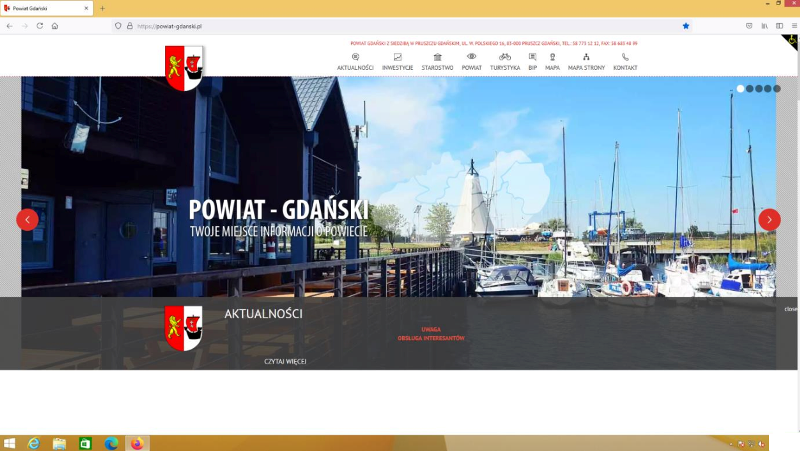 9 Wygląd strony internetowej starostwaTo czym zajmują się pracownicy starostwa jest opisane na stronach internetowych:https://powiat-gdanski.pl/https://biuletyn.net/powiat-gdanski/